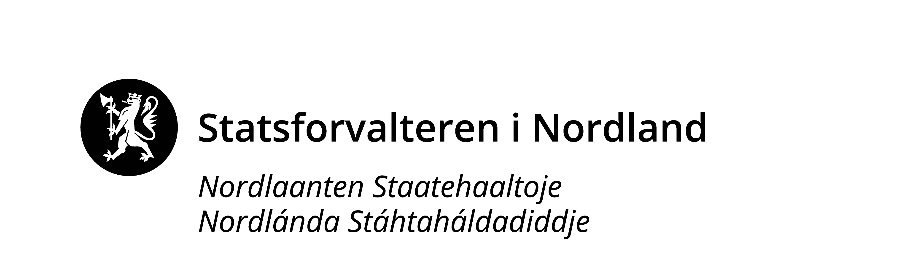 Behovsmelding tilskuddsordning for lokal kompetanseutvikling i barnehage og grunnopplæringEier: 			Offentlig/privat: 		År: Behovsmeldingen sendes inn på vegne av flere eiere? Ja 	Nei Hvis ja, hvilke? Kriteriene jf. retningslinjer pkt. 3.3 er oppfyltTiltakene er forankret i lokalt definerte behov?  Midlene skal brukes til barnehage- og skolebasert kompetanseutvikling? Tiltakene er planlagt og gjennomføres i partnerskap mellom eiere og UH? Oversikt over midler det er meldt behov forOversikt over tiltak det er behov for midler tilLokal kompetanseutviklingsplan er vedlagt JA    NEI      Hvis nei, hvor ligger planen: Vedlegg med utfyllende beskrivelse av tiltak og budsjett er vedlagt          Budsjett for tiltak er vedlagt   Kontaktperson eierKontaktperson eierKontaktperson UHKontaktperson UHNavn:Tone DalenTone DalenNavn:E-post:E-post:kjersti.haland@inn.nokjersti.haland@inn.noTlf.:Tlf.:Rolle:UH:Regional ordningRegional ordningDesentralisert ordningDesentralisert ordningKompetanseløftetKompetanseløftetEierUHEierUHEierUH202320242025NrOrdningKort beskrivelse UHÅrSum eierSum UHTotalt202367500012865001961500202367500012865001961500202420236750001286500196150020252023Kr 103 000Kr 114 700Kr 217 7002023Kr 103 000Kr 114 700Kr 217 7002024Kr 103 000Kr 114 700Kr 217 7002023Kr 103 000Kr 114 700Kr 217 7002025Kr 103 000Kr 114 700Kr 217 000Fagdager for alle ansatte i barnehageTema: Språk i rutinesituasjoner9. oktober: Regionsamling med alle barnehageansatte10. oktober: Bearbeiding / refleksjon over tema i profesjonsfellesskapet i egen barnehageNorskseksjonen ved HINN og SePU har faglig ansvarSe vedlegg 1; nærmere beskrivelse av tiltak / vedlegg 2; lokal plan for kompetanseheving2023Kr 53 000Kr 57 350Kr 160 350Fagdager for alle ansatte i barnehageTema: Språk i rutinesituasjoner9. oktober: Regionsamling med alle barnehageansatte10. oktober: Bearbeiding / refleksjon over tema i profesjonsfellesskapet i egen barnehageNorskseksjonen ved HINN og SePU har faglig ansvarSe vedlegg 1; nærmere beskrivelse av tiltak / vedlegg 2; lokal plan for kompetanseheving2023Kr 53 000Kr 57 3502024Kr 53 000Kr 57 350Kr 160 350Fagdager for alle ansatte i barnehageTema: Språk i rutinesituasjoner9. oktober: Regionsamling med alle barnehageansatte10. oktober: Bearbeiding / refleksjon over tema i profesjonsfellesskapet i egen barnehageNorskseksjonen ved HINN og SePU har faglig ansvarSe vedlegg 1; nærmere beskrivelse av tiltak / vedlegg 2; lokal plan for kompetanseheving2023Kr 53 000Kr 57 3502025Kr 53 000Kr 57 350Kr 160 350Magisk måned, november 2023Intensiv periode for å fremme språk-, lese- og skriveengasjement hos barn, ansatte og foresatteSamarbeid mellom kommunene, HINN/ SePU, Kultur og andre faginstanserSe vedlegg 1; nærmere beskrivelse av tiltak / vedlegg 2; lokal plan for kompetansehevingHINN/ SePU2023Kr 46 600Kr 40 000Kr 86 600Magisk måned, november 2023Intensiv periode for å fremme språk-, lese- og skriveengasjement hos barn, ansatte og foresatteSamarbeid mellom kommunene, HINN/ SePU, Kultur og andre faginstanserSe vedlegg 1; nærmere beskrivelse av tiltak / vedlegg 2; lokal plan for kompetansehevingHINN/ SePU20232024Kr 46 600Kr 40 000Kr 86 600Magisk måned, november 2023Intensiv periode for å fremme språk-, lese- og skriveengasjement hos barn, ansatte og foresatteSamarbeid mellom kommunene, HINN/ SePU, Kultur og andre faginstanserSe vedlegg 1; nærmere beskrivelse av tiltak / vedlegg 2; lokal plan for kompetansehevingHINN/ SePU20232025Kr 46 600Kr 40 000Kr 86 600NrOrdningKort beskrivelse UHÅrSum eierSum UHTotaltPrøve ut arbeidsmåter i språkutvikling som ivaretar faglig, sosial og psykisk inkludering (Qvortrups operasjonalisering)Systematisk arbeid med faglig inkludering i språkarbeidetMer inkluderende praksis rundt barn med språkvanskerHINN/ SePU / Styringsgruppa planlegger og gjennomførerSe vedlegg 1; nærmere beskrivelse av tiltak / vedlegg 2; lokal plan for kompetanseheving2023Kr 21 600Kr 138 000Kr 159 600Prøve ut arbeidsmåter i språkutvikling som ivaretar faglig, sosial og psykisk inkludering (Qvortrups operasjonalisering)Systematisk arbeid med faglig inkludering i språkarbeidetMer inkluderende praksis rundt barn med språkvanskerHINN/ SePU / Styringsgruppa planlegger og gjennomførerSe vedlegg 1; nærmere beskrivelse av tiltak / vedlegg 2; lokal plan for kompetanseheving2023Kr 21 600Kr 138 0002024Kr 21 600Kr 138 000Kr 159 600Prøve ut arbeidsmåter i språkutvikling som ivaretar faglig, sosial og psykisk inkludering (Qvortrups operasjonalisering)Systematisk arbeid med faglig inkludering i språkarbeidetMer inkluderende praksis rundt barn med språkvanskerHINN/ SePU / Styringsgruppa planlegger og gjennomførerSe vedlegg 1; nærmere beskrivelse av tiltak / vedlegg 2; lokal plan for kompetanseheving2023Kr 21 600Kr 138 0002025Kr 21 600Kr 138 000Kr 159 600 HINN/ SePU / Styringsgruppa planlegger og gjennomførerSe vedlegg 1; nærmere beskrivelse av tiltak / vedlegg 2; lokal plan for kompetanseheving2023Kr 25 500Kr 183 000Kr 208 500 HINN/ SePU / Styringsgruppa planlegger og gjennomførerSe vedlegg 1; nærmere beskrivelse av tiltak / vedlegg 2; lokal plan for kompetanseheving2023Kr 25 500Kr 183 0002024Kr 25 500Kr 183 000Kr 208 500 HINN/ SePU / Styringsgruppa planlegger og gjennomførerSe vedlegg 1; nærmere beskrivelse av tiltak / vedlegg 2; lokal plan for kompetanseheving2023Kr 25 500Kr 183 0002025Kr 25 500Kr 183 000Kr 208 500HINN/ SePU2023Kr 38 600Kr 69 850Kr 108 450HINN/ SePU2023Kr 38 6002024Kr 38 600Kr 69 850Kr 108 450HINN/ SePU2023Kr 38 6002025Kr 38 600Kr 69 850Kr 108 4508REKOMKoordinatorfunksjon for REKOMKoordinering av satsingene Kompetanseløft, Rekom og DekomAnsvar for at den lokale kompehevingen og de kollektive prosessene når alle ansatte i barnehage, skole/ SFO og PPTKoordinering av satsingen mellom de fire kommunene: Ansvar for kontakt og dialog mellom de fire kommunene Løpende kontakt med kontaktperson med HINN/ SePU for planlegging av faglig aktivitet i partnerskapetPlanlegging og ledelse av styringsgruppemøterHINN/ SePU har en intern prosjektleder for partnerskapet i God opplæring for alle som koordinator har et tett samarbeid medHINN/ SePU2023Kr 129 000Kr 129 0008REKOMKoordinatorfunksjon for REKOMKoordinering av satsingene Kompetanseløft, Rekom og DekomAnsvar for at den lokale kompehevingen og de kollektive prosessene når alle ansatte i barnehage, skole/ SFO og PPTKoordinering av satsingen mellom de fire kommunene: Ansvar for kontakt og dialog mellom de fire kommunene Løpende kontakt med kontaktperson med HINN/ SePU for planlegging av faglig aktivitet i partnerskapetPlanlegging og ledelse av styringsgruppemøterHINN/ SePU har en intern prosjektleder for partnerskapet i God opplæring for alle som koordinator har et tett samarbeid medHINN/ SePU2024Kr 129 000Kr 129 0008REKOMKoordinatorfunksjon for REKOMKoordinering av satsingene Kompetanseløft, Rekom og DekomAnsvar for at den lokale kompehevingen og de kollektive prosessene når alle ansatte i barnehage, skole/ SFO og PPTKoordinering av satsingen mellom de fire kommunene: Ansvar for kontakt og dialog mellom de fire kommunene Løpende kontakt med kontaktperson med HINN/ SePU for planlegging av faglig aktivitet i partnerskapetPlanlegging og ledelse av styringsgruppemøterHINN/ SePU har en intern prosjektleder for partnerskapet i God opplæring for alle som koordinator har et tett samarbeid medHINN/ SePU2025Kr 129 000Kr 129 000NrOrdningKort beskrivelse UHÅrSum eierSum UHTotalt2023Kr 103 000Kr 114 700Kr 217 7002023Kr 103 000Kr 114 700Kr 217 7002024Kr 103 000Kr 114 700Kr 217 7002023Kr 103 000Kr 114 700Kr 217 7002025Kr 103 000Kr 114 700Kr 217 700Nettverkssamling med gjennomgang av innhold i læreplanen 5-7/ 8-10 grunnleggende ferdigheter i lesing og skrivingNorskseksjonen ved HINN og SePU har faglig ansvarSe vedlegg 1; nærmere beskrivelse av tiltak / vedlegg 2; lokal plan for kompetanseheving2023Kr 103 000Kr 114 700Kr 167 700Nettverkssamling med gjennomgang av innhold i læreplanen 5-7/ 8-10 grunnleggende ferdigheter i lesing og skrivingNorskseksjonen ved HINN og SePU har faglig ansvarSe vedlegg 1; nærmere beskrivelse av tiltak / vedlegg 2; lokal plan for kompetanseheving2023Kr 103 000Kr 114 7002024Kr 103 000Kr 114 700Kr 167 700Nettverkssamling med gjennomgang av innhold i læreplanen 5-7/ 8-10 grunnleggende ferdigheter i lesing og skrivingNorskseksjonen ved HINN og SePU har faglig ansvarSe vedlegg 1; nærmere beskrivelse av tiltak / vedlegg 2; lokal plan for kompetanseheving2023Kr 103 000Kr 114 7002025Kr 103 000Kr 114 700Kr 167 7002023Kr 53 000Kr 57 350Kr 160 3502023Kr 53 000Kr 57 350Kr 160 3502024Kr 53 000Kr 57 350Kr 160 3502023Kr 53 000Kr 57 350Kr 160 3502025Kr 53 000Kr 57 350Kr 160 35012DEKOMMagisk måned, november 2023Intensiv periode for å fremme språk-, lese- og skriveengasjement hos elever, ansatte og foresatteSamarbeid mellom kommunene, HINN/ SePU, Kultur og andre faginstanserSe vedlegg 1; nærmere beskrivelse av tiltak / vedlegg 2; lokal plan for kompetansehevingHINN/ SePU2023Kr 46 600Kr 40 000Kr 86 60012DEKOMMagisk måned, november 2023Intensiv periode for å fremme språk-, lese- og skriveengasjement hos elever, ansatte og foresatteSamarbeid mellom kommunene, HINN/ SePU, Kultur og andre faginstanserSe vedlegg 1; nærmere beskrivelse av tiltak / vedlegg 2; lokal plan for kompetansehevingHINN/ SePU2024Kr 46 600Kr 40 000Kr 86 60012DEKOMMagisk måned, november 2023Intensiv periode for å fremme språk-, lese- og skriveengasjement hos elever, ansatte og foresatteSamarbeid mellom kommunene, HINN/ SePU, Kultur og andre faginstanserSe vedlegg 1; nærmere beskrivelse av tiltak / vedlegg 2; lokal plan for kompetansehevingHINN/ SePU2025Kr 46 600Kr 40 000Kr 86 60013DEKOMPrøve ut arbeidsmåter i lese- og skriveopplæring som ivaretar faglig, sosial og psykisk opplevd inkluderingSystematisk arbeid med faglig inkludering i lese- og skriveopplæringaMer inkluderende praksis rundt elever med språk- lese- og skrivevanskerHINN/ SePU / Styringsgruppa planlegger og gjennomførerSe vedlegg 1; nærmere beskrivelse av tiltak / vedlegg 2; lokal plan for kompetansehevingHINN/ SePU2023Kr 21 600Kr 138 000Kr 159 60013DEKOMPrøve ut arbeidsmåter i lese- og skriveopplæring som ivaretar faglig, sosial og psykisk opplevd inkluderingSystematisk arbeid med faglig inkludering i lese- og skriveopplæringaMer inkluderende praksis rundt elever med språk- lese- og skrivevanskerHINN/ SePU / Styringsgruppa planlegger og gjennomførerSe vedlegg 1; nærmere beskrivelse av tiltak / vedlegg 2; lokal plan for kompetanseheving2024Kr 21 600Kr 138 000Kr 159 60013DEKOMPrøve ut arbeidsmåter i lese- og skriveopplæring som ivaretar faglig, sosial og psykisk opplevd inkluderingSystematisk arbeid med faglig inkludering i lese- og skriveopplæringaMer inkluderende praksis rundt elever med språk- lese- og skrivevanskerHINN/ SePU / Styringsgruppa planlegger og gjennomførerSe vedlegg 1; nærmere beskrivelse av tiltak / vedlegg 2; lokal plan for kompetanseheving2025Kr 21 600Kr 138 000Kr 159 600NrOrdningKort beskrivelse UHÅrSum eierSum UHTotalt2023Kr 25 500Kr 183 000Kr 208 5002023Kr 25 500Kr 183 000Kr 208 5002024Kr 25 500Kr 183 000Kr 208 5002023Kr 25 500Kr 183 000Kr 208 5002025Kr 25 500Kr 183 000Kr 208 5002023Kr 38 600Kr 69 850Kr 108 4502023Kr 38 600Kr 69 850Kr 108 4502024Kr 38 600Kr 69 850Kr 108 4502023Kr 38 600Kr 69 850Kr 108 4502025Kr 38 600Kr 69 850Kr 108 45016DEKOMKoordinatorfunksjon for DEKOMKoordinering av satsingene Kompetanseløft, Rekom og DekomAnsvar for at den lokale kompehevingen og de kollektive prosessene når alle ansatte i barnehage, skole/ SFO og PPTKoordinering av satsingen mellom de fire kommunene: Ansvar for kontakt og dialog mellom de fire kommunene Løpende kontakt med kontaktperson med HINN/ SePU for planlegging av faglig aktivitet i partnerskapetPlanlegging og ledelse av styringsgruppemøterHINN/ SePU har en intern prosjektleder for partnerskapet i God opplæring for alle som koordinator har et tett samarbeid medHINN/SePU2023Kr 193 000Kr 193 00016DEKOMKoordinatorfunksjon for DEKOMKoordinering av satsingene Kompetanseløft, Rekom og DekomAnsvar for at den lokale kompehevingen og de kollektive prosessene når alle ansatte i barnehage, skole/ SFO og PPTKoordinering av satsingen mellom de fire kommunene: Ansvar for kontakt og dialog mellom de fire kommunene Løpende kontakt med kontaktperson med HINN/ SePU for planlegging av faglig aktivitet i partnerskapetPlanlegging og ledelse av styringsgruppemøterHINN/ SePU har en intern prosjektleder for partnerskapet i God opplæring for alle som koordinator har et tett samarbeid medHINN/SePU2024Kr 193 000Kr 193 00016DEKOMKoordinatorfunksjon for DEKOMKoordinering av satsingene Kompetanseløft, Rekom og DekomAnsvar for at den lokale kompehevingen og de kollektive prosessene når alle ansatte i barnehage, skole/ SFO og PPTKoordinering av satsingen mellom de fire kommunene: Ansvar for kontakt og dialog mellom de fire kommunene Løpende kontakt med kontaktperson med HINN/ SePU for planlegging av faglig aktivitet i partnerskapetPlanlegging og ledelse av styringsgruppemøterHINN/ SePU har en intern prosjektleder for partnerskapet i God opplæring for alle som koordinator har et tett samarbeid medHINN/SePU2025Kr 193 000Kr 193 000Samhandlingsmøter for kontinuerlig forbedring mellom barnehageeier, skoleeier, PPTFaglig samarbeid med HINN/ SePUOmlegging av eksisterende støttesystem til et nytt krever god samhandling mellom barnehageeier/ skoleeier og PPT. Det er nødvendig med kontinuerlig planlegging, utprøving og evaluering i perioden. Nye system og rutiner må utvikles og implanteres i hver kommune og i regionen.Se vedlegg 1; nærmere beskrivelse av tiltak / vedlegg 2; lokal plan for kompetanseheving2023Kr 21 600Kr 55 200Kr 76 800Samhandlingsmøter for kontinuerlig forbedring mellom barnehageeier, skoleeier, PPTFaglig samarbeid med HINN/ SePUOmlegging av eksisterende støttesystem til et nytt krever god samhandling mellom barnehageeier/ skoleeier og PPT. Det er nødvendig med kontinuerlig planlegging, utprøving og evaluering i perioden. Nye system og rutiner må utvikles og implanteres i hver kommune og i regionen.Se vedlegg 1; nærmere beskrivelse av tiltak / vedlegg 2; lokal plan for kompetanseheving2023Kr 21 600Kr 55 2002024Kr 21 600Kr 55 200Kr 76 800Samhandlingsmøter for kontinuerlig forbedring mellom barnehageeier, skoleeier, PPTFaglig samarbeid med HINN/ SePUOmlegging av eksisterende støttesystem til et nytt krever god samhandling mellom barnehageeier/ skoleeier og PPT. Det er nødvendig med kontinuerlig planlegging, utprøving og evaluering i perioden. Nye system og rutiner må utvikles og implanteres i hver kommune og i regionen.Se vedlegg 1; nærmere beskrivelse av tiltak / vedlegg 2; lokal plan for kompetanseheving2023Kr 21 600Kr 55 2002025Kr 21 600Kr 55 200Kr 76 800Tverrfaglig samarbeid / samhandling for å videreutvikle og iverksette kommunal oppvekstplanStøttesystemet skal bidra til en inkluderende praksis og et lag rundt barna/ elevene med riktig kompetanse på alle nivå.Se vedlegg 1; nærmere beskrivelse av tiltak / vedlegg 2; lokal plan for kompetansehevingHINN/ SePU2023Kr 40 000Kr 40 000Kr 80 000Tverrfaglig samarbeid / samhandling for å videreutvikle og iverksette kommunal oppvekstplanStøttesystemet skal bidra til en inkluderende praksis og et lag rundt barna/ elevene med riktig kompetanse på alle nivå.Se vedlegg 1; nærmere beskrivelse av tiltak / vedlegg 2; lokal plan for kompetansehevingHINN/ SePU20232024Kr 40 000Kr 40 000Kr 80 000Tverrfaglig samarbeid / samhandling for å videreutvikle og iverksette kommunal oppvekstplanStøttesystemet skal bidra til en inkluderende praksis og et lag rundt barna/ elevene med riktig kompetanse på alle nivå.Se vedlegg 1; nærmere beskrivelse av tiltak / vedlegg 2; lokal plan for kompetansehevingHINN/ SePU20232025Kr 40 000Kr 40 000Kr 80 000NrOrdningKort beskrivelse UHÅrSum eierSum UHTotaltUtvikle god støttestruktur i enhetene gjennom nettverk mellom enheteneVi skal utvikle en støttestruktur som har betydning for det enkelte barns/ den enkelte elevs faglige og sosiale utvikling og læring. Organisasjonen skal utvikles slik at læring skjer på alle nivå og på tvers av barnehager og skoler. Vi skal prøve ut nye modeller for lærende nettverk som skal sørge for at kompetanse tilføres hver avdeling/ hvert klasseromSe vedlegg 1; nærmere beskrivelse av tiltak / vedlegg 2; lokal plan for kompetanseheving2023Kr 1 215 000Kr 17 250Kr 1232 250Utvikle god støttestruktur i enhetene gjennom nettverk mellom enheteneVi skal utvikle en støttestruktur som har betydning for det enkelte barns/ den enkelte elevs faglige og sosiale utvikling og læring. Organisasjonen skal utvikles slik at læring skjer på alle nivå og på tvers av barnehager og skoler. Vi skal prøve ut nye modeller for lærende nettverk som skal sørge for at kompetanse tilføres hver avdeling/ hvert klasseromSe vedlegg 1; nærmere beskrivelse av tiltak / vedlegg 2; lokal plan for kompetanseheving2023Kr 1 215 000Kr 17 2502024Kr 1 215 000Kr 17 250Kr 1232 250Utvikle god støttestruktur i enhetene gjennom nettverk mellom enheteneVi skal utvikle en støttestruktur som har betydning for det enkelte barns/ den enkelte elevs faglige og sosiale utvikling og læring. Organisasjonen skal utvikles slik at læring skjer på alle nivå og på tvers av barnehager og skoler. Vi skal prøve ut nye modeller for lærende nettverk som skal sørge for at kompetanse tilføres hver avdeling/ hvert klasseromSe vedlegg 1; nærmere beskrivelse av tiltak / vedlegg 2; lokal plan for kompetanseheving2023Kr 1 215 000Kr 17 2502025Kr 1 215 000Kr 17 250Kr 1232 2500Utvikle felles forståelse og system for arbeid med alvorlig skolefraværSystemarbeid kommunalt og på tvers av kommunene for å møte et økende skolefraværForebyggende og avhjelpende tiltakTverrfaglig samarbeidSe vedlegg 1; nærmere beskrivelse av tiltak / vedlegg 2; lokal plan for kompetanseheving2023Kr 19 500Kr 17 250Kr 36 7500Utvikle felles forståelse og system for arbeid med alvorlig skolefraværSystemarbeid kommunalt og på tvers av kommunene for å møte et økende skolefraværForebyggende og avhjelpende tiltakTverrfaglig samarbeidSe vedlegg 1; nærmere beskrivelse av tiltak / vedlegg 2; lokal plan for kompetanseheving2023Kr 19 5002024Kr 19 500Kr 17 250Kr 36 7500Utvikle felles forståelse og system for arbeid med alvorlig skolefraværSystemarbeid kommunalt og på tvers av kommunene for å møte et økende skolefraværForebyggende og avhjelpende tiltakTverrfaglig samarbeidSe vedlegg 1; nærmere beskrivelse av tiltak / vedlegg 2; lokal plan for kompetanseheving2023Kr 19 5002025Kr 19 500Kr 17 250Kr 36 750Helgelandsnettverket er et lærende nettverk for alle ansatte i PP-tjenestene på Helgeland, basert på bearbeiding av ny kunnskap og erfaringsdeling.PPT er en aktiv samarbeidspartner og støttespiller for barnehager og skoler. Tjenesten er både målgruppe og bidragsyter i kompetansetiltak og systemarbeid knyttet spesielt mot kompetanseløftet. Tjenesten skal også motta og utvikle egen kompetanse. Se vedlegg 1; nærmere beskrivelse av tiltak / vedlegg 2; lokal plan for kompetanseheving2023Kr 30 000?Helgelandsnettverket er et lærende nettverk for alle ansatte i PP-tjenestene på Helgeland, basert på bearbeiding av ny kunnskap og erfaringsdeling.PPT er en aktiv samarbeidspartner og støttespiller for barnehager og skoler. Tjenesten er både målgruppe og bidragsyter i kompetansetiltak og systemarbeid knyttet spesielt mot kompetanseløftet. Tjenesten skal også motta og utvikle egen kompetanse. Se vedlegg 1; nærmere beskrivelse av tiltak / vedlegg 2; lokal plan for kompetanseheving2023Kr 30 000?2024Kr 30 000?Helgelandsnettverket er et lærende nettverk for alle ansatte i PP-tjenestene på Helgeland, basert på bearbeiding av ny kunnskap og erfaringsdeling.PPT er en aktiv samarbeidspartner og støttespiller for barnehager og skoler. Tjenesten er både målgruppe og bidragsyter i kompetansetiltak og systemarbeid knyttet spesielt mot kompetanseløftet. Tjenesten skal også motta og utvikle egen kompetanse. Se vedlegg 1; nærmere beskrivelse av tiltak / vedlegg 2; lokal plan for kompetanseheving2023Kr 30 000?2025Kr 30 000?Se vedlegg 1; nærmere beskrivelse av tiltak / vedlegg 2; lokal plan for kompetansehevingNord U2023Kr 5 000Se vedlegg 1; nærmere beskrivelse av tiltak / vedlegg 2; lokal plan for kompetansehevingNord U20232024Kr 5 000Se vedlegg 1; nærmere beskrivelse av tiltak / vedlegg 2; lokal plan for kompetansehevingNord U20232025Kr 5 000NrOrdningKort beskrivelse UHÅrSum eierSum UHTotalt2023Kr 20 000?2023Kr 20 000?2024Kr 20 000?2023Kr 20 000?2025Kr 20 000?24KompetanseløftKoordinatorfunksjon for KompetanseløftetKoordinering av satsingene Kompetanseløft, Rekom og DekomAnsvar for at den lokale kompehevingen og de kollektive prosessene når alle ansatte i barnehage, skole/ SFO og PPTKoordinering av satsingen mellom de fire kommunene: Ansvar for kontakt og dialog mellom de fire kommunene Løpende kontakt med kontaktperson med HINN/ SePU for planlegging av faglig aktivitet i partnerskapetPlanlegging og ledelse av styringsgruppemøterHINN/ SePU har en intern prosjektleder for partnerskapet i God opplæring for alle som koordinator har et tett samarbeid medHINN/ SePU2023Kr 41 100Kr 41 10024KompetanseløftKoordinatorfunksjon for KompetanseløftetKoordinering av satsingene Kompetanseløft, Rekom og DekomAnsvar for at den lokale kompehevingen og de kollektive prosessene når alle ansatte i barnehage, skole/ SFO og PPTKoordinering av satsingen mellom de fire kommunene: Ansvar for kontakt og dialog mellom de fire kommunene Løpende kontakt med kontaktperson med HINN/ SePU for planlegging av faglig aktivitet i partnerskapetPlanlegging og ledelse av styringsgruppemøterHINN/ SePU har en intern prosjektleder for partnerskapet i God opplæring for alle som koordinator har et tett samarbeid medHINN/ SePU2024Kr 41 100Kr 41 10024KompetanseløftKoordinatorfunksjon for KompetanseløftetKoordinering av satsingene Kompetanseløft, Rekom og DekomAnsvar for at den lokale kompehevingen og de kollektive prosessene når alle ansatte i barnehage, skole/ SFO og PPTKoordinering av satsingen mellom de fire kommunene: Ansvar for kontakt og dialog mellom de fire kommunene Løpende kontakt med kontaktperson med HINN/ SePU for planlegging av faglig aktivitet i partnerskapetPlanlegging og ledelse av styringsgruppemøterHINN/ SePU har en intern prosjektleder for partnerskapet i God opplæring for alle som koordinator har et tett samarbeid medHINN/ SePU2025Kr 41 100Kr 41 10024KompetanseløftKoordinatorfunksjon for KompetanseløftetKoordinering av satsingene Kompetanseløft, Rekom og DekomAnsvar for at den lokale kompehevingen og de kollektive prosessene når alle ansatte i barnehage, skole/ SFO og PPTKoordinering av satsingen mellom de fire kommunene: Ansvar for kontakt og dialog mellom de fire kommunene Løpende kontakt med kontaktperson med HINN/ SePU for planlegging av faglig aktivitet i partnerskapetPlanlegging og ledelse av styringsgruppemøterHINN/ SePU har en intern prosjektleder for partnerskapet i God opplæring for alle som koordinator har et tett samarbeid medHINN/ SePU